НА РУССКОМНА УКРАИНСКОМБАННЕРБесконечный конструктор из ваших фотографий    Нескінченний      конструктор з  ваших фотографійСобирайте любые фотографииЗбирайте будь-які         фотографіїУзнайте за 2 минуты, как создать свой арт-объект с Mozabrick     Дізнайтеся за 2        хвилини, як   створити свій арт-об'єкт з MozabrickПокупаете конструктор        Купуєте               конструкторЗагружаете фото  Завантажуєте                   фото      Получаете инструкцию       Отримуєте                           інструкціюСобираете мозаику       Збираєте           мозаїкуСнова и снова!    Знову і знову!ПРЕВРАЩАЕМ ФОТО В МОЗАИКУ!  ПЕРЕТВОРЮЄМО            ФОТО В           МОЗАЇКУ!ПОДОЙДЕТ ЛЮБОЕ ИЗОБРАЖЕНИЕ         ПІДІЙДЕ           БУДЬ-ЯКЕ      ЗОБРАЖЕННЯ1 НАБОР - ∞ ФОТОГРАФИЙ1 НАБІР - ∞ ФОТОГРАФІЙВЕСЕЛО И ПОЛЕЗНО ВЕСЕЛО І КОРИСНО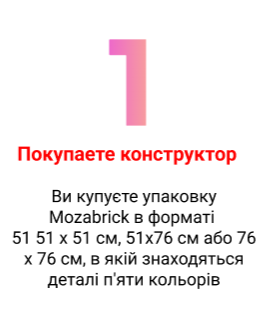 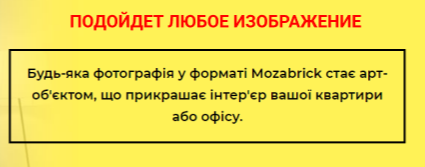 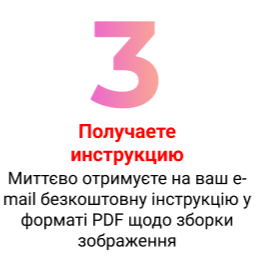 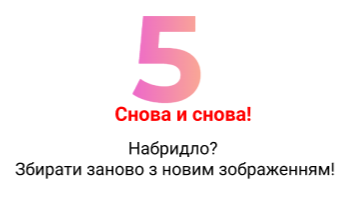 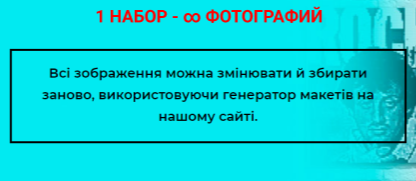 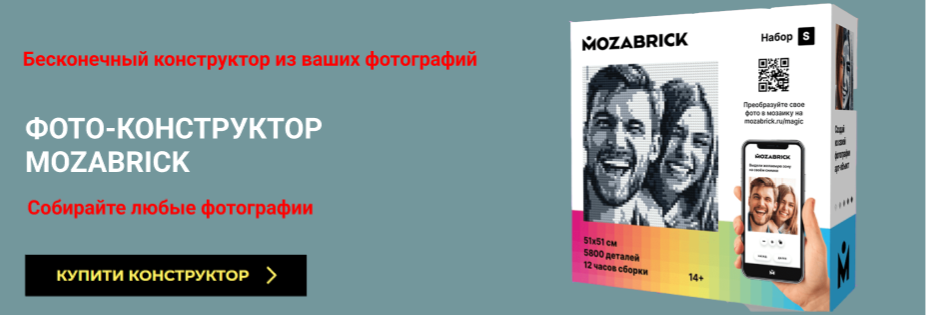 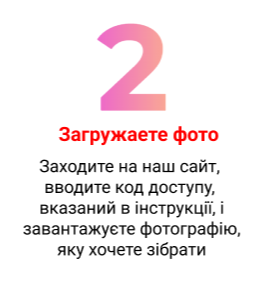 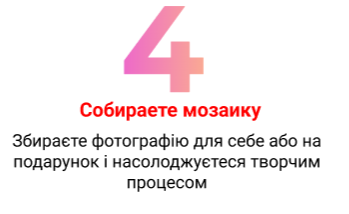 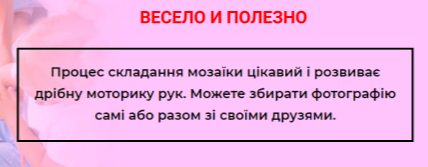 